jktdh; ek/;fed fo|ky; ------------------------------Lora=rk fnol lekjksgvkea=.k i=Jheku --------------------------------------------------------------------------vR;ar g"kZ dk fo"k; gS fd 15 vxLr 2023 dks fo|ky; esa Lora=rk fnol lekjksg cM+s gh g"kksZYykl ds lkFk euk;k tkosxkA dk;ZØe esa >.Mkjksg.k dk le; çkr% 08%30 cts dk jgsxkA dk;ZØe esa vkidh mifLFkfr lknj çkFkZuh; gSAfouhrfo|ky; ifjokj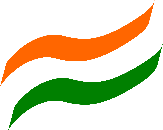 xwat jgk gS nqfu;k esa fganqLrku dk ukjk]ped jgk gS vkleku esa frjaxk gekjkA